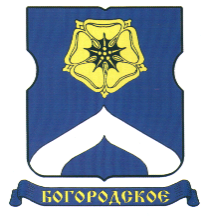 СОВЕТ ДЕПУТАТОВМУНИЦИПАЛЬНОГО ОКРУГА БОГОРОДСКОЕРЕШЕНИЕ01.08.2022  г. № 09/02О внесении изменений в Решение Совета депутатов муниципального округа Богородское от 22.12.2021 г. № 15/01 «О согласовании направления средств стимулирования управы района Богородское города Москвы на проведение мероприятий по обустройству улиц и мероприятий по установке ограждающих устройств на территории района Богородское в 2022 году» В соответствии с постановлением Правительства Москвы от 26 декабря 2012 года № 849-ПП «О стимулировании управ районов города Москвы» и обращением управы района Богородское города Москвы от 29 июля 2022 года № БГ-14-822/22,Совет депутатов муниципального округа Богородское решил:1. Внести изменения в решение Совета депутатов муниципального округа Богородское затон от 22.12.2021 г. № 15/01 «О согласовании направления средств стимулирования управы района Богородское города Москвы на проведение мероприятий по обустройству улиц и мероприятий по установке ограждающих устройств на территории района Богородское в 2022 году», изложив приложение 1 к нему в новой редакции согласно приложению 1 к настоящему решению. 2. Направить настоящее решение в Департамент территориальных органов исполнительной власти города Москвы, Префектуру Восточного административного округа города Москвы, управу района Богородское города Москвы в течение 3 дней со дня его принятия.3. Опубликовать настоящее решение в бюллетене «Московский муниципальный вестник» и разместить на официальном сайте муниципального округа   Богородское,    www.bogorodskoe-mo.ru.4. Контроль за исполнением данного решения возложить на главу муниципального округа Богородское в городе Москве Воловика К.Е.И.о. Председателя Совета депутатов муниципального округа Богородское                                                Е.М. ЮрченкоПриложение 1       к решению Совета депутатов       муниципального округа  Богородское                                                                                                                                                                                                от  01 августа 2022 г. № 09/02Приложение 1       к решению Совета депутатов       муниципального округа  Богородское                                                                                                                                                                                                от  22 декабря 2021 г. № 15/01МероприятияМероприятияМероприятияМероприятияМероприятияМероприятияМероприятияМероприятияМероприятияМероприятияМероприятияМероприятияпо благоустройству территории (территорий) района Богородское города Москвыпо благоустройству территории (территорий) района Богородское города Москвыпо благоустройству территории (территорий) района Богородское города Москвыпо благоустройству территории (территорий) района Богородское города Москвыпо благоустройству территории (территорий) района Богородское города Москвыпо благоустройству территории (территорий) района Богородское города Москвыпо благоустройству территории (территорий) района Богородское города Москвыпо благоустройству территории (территорий) района Богородское города Москвыпо благоустройству территории (территорий) района Богородское города Москвыпо благоустройству территории (территорий) района Богородское города Москвыпо благоустройству территории (территорий) района Богородское города Москвыпо благоустройству территории (территорий) района Богородское города Москвы№ ппАдрес объектаАдрес объектаКонкретные мероприятияКонкретные мероприятияВиды работВиды работВиды работОбъемЕд. измерения (шт., кв.м., п.м.)Ед. измерения (шт., кв.м., п.м.)Затраты (руб.)1.      Мероприятия по обустройству, текущему и капитальному ремонту дворовых территорий1.      Мероприятия по обустройству, текущему и капитальному ремонту дворовых территорий1.      Мероприятия по обустройству, текущему и капитальному ремонту дворовых территорий1.      Мероприятия по обустройству, текущему и капитальному ремонту дворовых территорий1.      Мероприятия по обустройству, текущему и капитальному ремонту дворовых территорий1.      Мероприятия по обустройству, текущему и капитальному ремонту дворовых территорий1.      Мероприятия по обустройству, текущему и капитальному ремонту дворовых территорий1.      Мероприятия по обустройству, текущему и капитальному ремонту дворовых территорий1.      Мероприятия по обустройству, текущему и капитальному ремонту дворовых территорий1.      Мероприятия по обустройству, текущему и капитальному ремонту дворовых территорий1.      Мероприятия по обустройству, текущему и капитальному ремонту дворовых территорий1.      Мероприятия по обустройству, текущему и капитальному ремонту дворовых территорий1.1.Глебовская ул. д. 12,16Глебовская ул. д. 12,16Обустройство (ремонт) детских площадокОбустройство (ремонт) детских площадокРемонт асфальтобетонного покрытия проездаРемонт асфальтобетонного покрытия проездаРемонт асфальтобетонного покрытия проезда1140,7кв.м.кв.м.957 944,511.1.Глебовская ул. д. 12,16Глебовская ул. д. 12,16Обустройство (ремонт) детских площадокОбустройство (ремонт) детских площадокРемонт асфальтобетонного покрытия тротуараРемонт асфальтобетонного покрытия тротуараРемонт асфальтобетонного покрытия тротуара112,4кв.м.кв.м.92 035,611.1.Глебовская ул. д. 12,16Глебовская ул. д. 12,16Обустройство (ремонт) детских площадокОбустройство (ремонт) детских площадокЗамена дорожного бортового камняЗамена дорожного бортового камняЗамена дорожного бортового камня340п.м.п.м.699 933,371.1.Глебовская ул. д. 12,16Глебовская ул. д. 12,16Обустройство (ремонт) детских площадокОбустройство (ремонт) детских площадокЗамена садового бортового камняЗамена садового бортового камняЗамена садового бортового камня142п.м.п.м.155 407,791.1.Глебовская ул. д. 12,16Глебовская ул. д. 12,16Обустройство (ремонт) детских площадокОбустройство (ремонт) детских площадокРемонт газона (рулонный)Ремонт газона (рулонный)Ремонт газона (рулонный)780,03кв.м.кв.м.270 350,601.1.Глебовская ул. д. 12,16Глебовская ул. д. 12,16Обустройство (ремонт) детских площадокОбустройство (ремонт) детских площадокРемонт резинового покрытия на ДПРемонт резинового покрытия на ДПРемонт резинового покрытия на ДП342кв.м.кв.м.1 463 101,101.1.Глебовская ул. д. 12,16Глебовская ул. д. 12,16Обустройство (ремонт) детских площадокОбустройство (ремонт) детских площадокДекоративное ограждениеДекоративное ограждениеДекоративное ограждение73п.м.п.м.91 250,001.1.Глебовская ул. д. 12,16Глебовская ул. д. 12,16Обустройство (ремонт) детских площадокОбустройство (ремонт) детских площадокУстановка МАФ:Установка МАФ:Установка МАФ:1.1.Глебовская ул. д. 12,16Глебовская ул. д. 12,16Обустройство (ремонт) детских площадокОбустройство (ремонт) детских площадокУрнаУрнаУрна10шт.шт.97 000,001.1.Глебовская ул. д. 12,16Глебовская ул. д. 12,16Обустройство (ремонт) детских площадокОбустройство (ремонт) детских площадокДиван парковый 1,4 мДиван парковый 1,4 мДиван парковый 1,4 м10шт.шт.545 000,001.1.Глебовская ул. д. 12,16Глебовская ул. д. 12,16Обустройство (ремонт) детских площадокОбустройство (ремонт) детских площадокПесочницаПесочницаПесочница1шт.шт.67 700,001.1.Глебовская ул. д. 12,16Глебовская ул. д. 12,16Обустройство (ремонт) детских площадокОбустройство (ремонт) детских площадокДетский городокДетский городокДетский городок1шт.шт.927 000,001.1.Глебовская ул. д. 12,16Глебовская ул. д. 12,16Обустройство (ремонт) детских площадокОбустройство (ремонт) детских площадокКачалкаКачалкаКачалка1шт.шт.40 700,001.1.Глебовская ул. д. 12,16Глебовская ул. д. 12,16Обустройство (ремонт) детских площадокОбустройство (ремонт) детских площадокИгровой комплексИгровой комплексИгровой комплекс1шт.шт.218 000,001.1.Глебовская ул. д. 12,16Глебовская ул. д. 12,16Обустройство (ремонт) детских площадокОбустройство (ремонт) детских площадокКачалкаКачалкаКачалка1шт.шт.30 300,001.1.Глебовская ул. д. 12,16Глебовская ул. д. 12,16Обустройство (ремонт) детских площадокОбустройство (ремонт) детских площадокКарусельКарусельКарусель1шт.шт.116 900,001.1.Глебовская ул. д. 12,16Глебовская ул. д. 12,16Обустройство (ремонт) детских площадокОбустройство (ремонт) детских площадокКачелиКачелиКачели1шт.шт.234 300,00Итого по Глебовской ул., д. 12, 16 Итого по Глебовской ул., д. 12, 16 Итого по Глебовской ул., д. 12, 16 Итого по Глебовской ул., д. 12, 16 Итого по Глебовской ул., д. 12, 16 Итого по Глебовской ул., д. 12, 16 Итого по Глебовской ул., д. 12, 16 Итого по Глебовской ул., д. 12, 16 Итого по Глебовской ул., д. 12, 16 Итого по Глебовской ул., д. 12, 16 Итого по Глебовской ул., д. 12, 16 6 006 922,981.2.Глебовская ул. д. 4 Глебовская ул. д. 4 Обустройство (ремонт) детских площадокОбустройство (ремонт) детских площадокРемонт асфальтобетонного покрытия проездаРемонт асфальтобетонного покрытия проездаРемонт асфальтобетонного покрытия проезда1155,96кв.м.кв.м.794 706,161.2.Глебовская ул. д. 4 Глебовская ул. д. 4 Обустройство (ремонт) детских площадокОбустройство (ремонт) детских площадокЗамена дорожного бортового камняЗамена дорожного бортового камняЗамена дорожного бортового камня169п.м.п.м.280 166,301.2.Глебовская ул. д. 4 Глебовская ул. д. 4 Обустройство (ремонт) детских площадокОбустройство (ремонт) детских площадокРемонт газона (рулонный)Ремонт газона (рулонный)Ремонт газона (рулонный)2223кв.м.кв.м.696 288,061.2.Глебовская ул. д. 4 Глебовская ул. д. 4 Обустройство (ремонт) детских площадокОбустройство (ремонт) детских площадокУстановка МАФ:Установка МАФ:Установка МАФ:1.2.Глебовская ул. д. 4 Глебовская ул. д. 4 Обустройство (ремонт) детских площадокОбустройство (ремонт) детских площадокУрна Урна Урна 4шт.шт. 38 800,001.2.Глебовская ул. д. 4 Глебовская ул. д. 4 Обустройство (ремонт) детских площадокОбустройство (ремонт) детских площадокДиван парковый 1,4 мДиван парковый 1,4 мДиван парковый 1,4 мшт.шт.163 500,00Итого по Глебовской ул. д. 4Итого по Глебовской ул. д. 4Итого по Глебовской ул. д. 4Итого по Глебовской ул. д. 4Итого по Глебовской ул. д. 4Итого по Глебовской ул. д. 4Итого по Глебовской ул. д. 4Итого по Глебовской ул. д. 4Итого по Глебовской ул. д. 4Итого по Глебовской ул. д. 4Итого по Глебовской ул. д. 41 973 460,521.3.Глебовская ул. д. 7 Глебовская ул. д. 7 Обустройство (ремонт) детских площадокОбустройство (ремонт) детских площадокРемонт асфальтобетонного покрытия проездаРемонт асфальтобетонного покрытия проездаРемонт асфальтобетонного покрытия проезда305,3кв.м.кв.м.209 889,431.3.Глебовская ул. д. 7 Глебовская ул. д. 7 Обустройство (ремонт) детских площадокОбустройство (ремонт) детских площадокРемонт асфальтобетонного покрытия тротуараРемонт асфальтобетонного покрытия тротуараРемонт асфальтобетонного покрытия тротуара211,53кв.м.кв.м.142 586,691.3.Глебовская ул. д. 7 Глебовская ул. д. 7 Обустройство (ремонт) детских площадокОбустройство (ремонт) детских площадокЗамена дорожного бортового камняЗамена дорожного бортового камняЗамена дорожного бортового камня271п.м.п.м.449 260,751.3.Глебовская ул. д. 7 Глебовская ул. д. 7 Обустройство (ремонт) детских площадокОбустройство (ремонт) детских площадокЗамена садового бортового камняЗамена садового бортового камняЗамена садового бортового камня57,2п.м.п.м.51 009,551.3.Глебовская ул. д. 7 Глебовская ул. д. 7 Обустройство (ремонт) детских площадокОбустройство (ремонт) детских площадокРемонт газона (рулонный)Ремонт газона (рулонный)Ремонт газона (рулонный)4156,29кв.м.кв.м.1 514 468,951.3.Глебовская ул. д. 7 Глебовская ул. д. 7 Обустройство (ремонт) детских площадокОбустройство (ремонт) детских площадокУстановка МАФ:Установка МАФ:Установка МАФ:1.3.Глебовская ул. д. 7 Глебовская ул. д. 7 Обустройство (ремонт) детских площадокОбустройство (ремонт) детских площадокУрна Урна Урна 3шт.шт.29 100,001.3.Глебовская ул. д. 7 Глебовская ул. д. 7 Обустройство (ремонт) детских площадокОбустройство (ремонт) детских площадокДиван парковый 1,4 мДиван парковый 1,4 мДиван парковый 1,4 м3шт.шт.163 500,00Итого по Глебовской ул. д. 7Итого по Глебовской ул. д. 7Итого по Глебовской ул. д. 7Итого по Глебовской ул. д. 7Итого по Глебовской ул. д. 7Итого по Глебовской ул. д. 7Итого по Глебовской ул. д. 7Итого по Глебовской ул. д. 7Итого по Глебовской ул. д. 7Итого по Глебовской ул. д. 7Итого по Глебовской ул. д. 72 559 815,371.4.Глебовская ул. д. 10А (АГ)Глебовская ул. д. 10А (АГ)Обустройство (ремонт) детских площадокОбустройство (ремонт) детских площадокРемонт асфальтобетонного покрытия проездаРемонт асфальтобетонного покрытия проездаРемонт асфальтобетонного покрытия проезда655,4кв.м.кв.м.550 396,081.4.Глебовская ул. д. 10А (АГ)Глебовская ул. д. 10А (АГ)Обустройство (ремонт) детских площадокОбустройство (ремонт) детских площадокРемонт асфальтобетонного покрытия тротуараРемонт асфальтобетонного покрытия тротуараРемонт асфальтобетонного покрытия тротуара134,04кв.м.кв.м.109 754,921.4.Глебовская ул. д. 10А (АГ)Глебовская ул. д. 10А (АГ)Обустройство (ремонт) детских площадокОбустройство (ремонт) детских площадокЗамена дорожного бортового камняЗамена дорожного бортового камняЗамена дорожного бортового камня385п.м.п.м.792 571,601.4.Глебовская ул. д. 10А (АГ)Глебовская ул. д. 10А (АГ)Обустройство (ремонт) детских площадокОбустройство (ремонт) детских площадокЗамена садового бортового камняЗамена садового бортового камняЗамена садового бортового камня117,8п.м.п.м.128 922,801.4.Глебовская ул. д. 10А (АГ)Глебовская ул. д. 10А (АГ)Обустройство (ремонт) детских площадокОбустройство (ремонт) детских площадокРемонт газона (рулонный)Ремонт газона (рулонный)Ремонт газона (рулонный)1505,82кв.м.кв.м.521 902,151.4.Глебовская ул. д. 10А (АГ)Глебовская ул. д. 10А (АГ)Обустройство (ремонт) детских площадокОбустройство (ремонт) детских площадокУстройсво резинового покрытия на ДПУстройсво резинового покрытия на ДПУстройсво резинового покрытия на ДП229,19кв.м.кв.м.980 491,621.4.Глебовская ул. д. 10А (АГ)Глебовская ул. д. 10А (АГ)Обустройство (ремонт) детских площадокОбустройство (ремонт) детских площадокУстройство асфальтобетонного покрытия для песочницыУстройство асфальтобетонного покрытия для песочницыУстройство асфальтобетонного покрытия для песочницы27кв.м.кв.м.32 234,671.4.Глебовская ул. д. 10А (АГ)Глебовская ул. д. 10А (АГ)Обустройство (ремонт) детских площадокОбустройство (ремонт) детских площадокДекоративное ограждениеДекоративное ограждениеДекоративное ограждение54шт.шт.1 170 720,001.4.Глебовская ул. д. 10А (АГ)Глебовская ул. д. 10А (АГ)Обустройство (ремонт) детских площадокОбустройство (ремонт) детских площадокУстановка МАФ:Установка МАФ:Установка МАФ:1.4.Глебовская ул. д. 10А (АГ)Глебовская ул. д. 10А (АГ)Обустройство (ремонт) детских площадокОбустройство (ремонт) детских площадокУрнаУрнаУрна8шт.шт.152 000,001.4.Глебовская ул. д. 10А (АГ)Глебовская ул. д. 10А (АГ)Обустройство (ремонт) детских площадокОбустройство (ремонт) детских площадокДиван парковый 1,4 мДиван парковый 1,4 мДиван парковый 1,4 м8шт.шт.184 000,001.4.Глебовская ул. д. 10А (АГ)Глебовская ул. д. 10А (АГ)Обустройство (ремонт) детских площадокОбустройство (ремонт) детских площадокПесочный дворикПесочный дворикПесочный дворик1шт.шт.426 720,001.4.Глебовская ул. д. 10А (АГ)Глебовская ул. д. 10А (АГ)Обустройство (ремонт) детских площадокОбустройство (ремонт) детских площадокИгровой комплексИгровой комплексИгровой комплекс1шт.шт.2 500 160,001.4.Глебовская ул. д. 10А (АГ)Глебовская ул. д. 10А (АГ)Обустройство (ремонт) детских площадокОбустройство (ремонт) детских площадокКачели двойные Качели двойные Качели двойные 1шт.шт.165 240,001.4.Глебовская ул. д. 10А (АГ)Глебовская ул. д. 10А (АГ)Обустройство (ремонт) детских площадокОбустройство (ремонт) детских площадокКачели балансирКачели балансирКачели балансир1шт.шт.109 472,001.4.Глебовская ул. д. 10А (АГ)Глебовская ул. д. 10А (АГ)Обустройство (ремонт) детских площадокОбустройство (ремонт) детских площадокКарусельКарусельКарусель1шт.шт.228 704,00Итого по Глебовской ул. д. 10А (АГ)Итого по Глебовской ул. д. 10А (АГ)Итого по Глебовской ул. д. 10А (АГ)Итого по Глебовской ул. д. 10А (АГ)Итого по Глебовской ул. д. 10А (АГ)Итого по Глебовской ул. д. 10А (АГ)Итого по Глебовской ул. д. 10А (АГ)Итого по Глебовской ул. д. 10А (АГ)Итого по Глебовской ул. д. 10А (АГ)Итого по Глебовской ул. д. 10А (АГ)Итого по Глебовской ул. д. 10А (АГ)8 053 289,841.5.бульвар Маршала Рокоссовского д. 25бульвар Маршала Рокоссовского д. 25Обустройство (ремонт) детских площадокОбустройство (ремонт) детских площадокРемонт асфальтобетонного покрытия проездаРемонт асфальтобетонного покрытия проездаРемонт асфальтобетонного покрытия проезда1081,15кв.м.кв.м.907 935,241.5.бульвар Маршала Рокоссовского д. 25бульвар Маршала Рокоссовского д. 25Обустройство (ремонт) детских площадокОбустройство (ремонт) детских площадокРемонт асфальтобетонного покрытия тротуараРемонт асфальтобетонного покрытия тротуараРемонт асфальтобетонного покрытия тротуара142,84кв.м.кв.м.116 960,581.5.бульвар Маршала Рокоссовского д. 25бульвар Маршала Рокоссовского д. 25Обустройство (ремонт) детских площадокОбустройство (ремонт) детских площадокЗамена дорожного бортового камняЗамена дорожного бортового камняЗамена дорожного бортового камня328,4п.м.п.м.676 157,531.5.бульвар Маршала Рокоссовского д. 25бульвар Маршала Рокоссовского д. 25Обустройство (ремонт) детских площадокОбустройство (ремонт) детских площадокЗамена садового бортового камняЗамена садового бортового камняЗамена садового бортового камня233,3п.м.п.м.255 328,431.5.бульвар Маршала Рокоссовского д. 25бульвар Маршала Рокоссовского д. 25Обустройство (ремонт) детских площадокОбустройство (ремонт) детских площадокРемонт газона (рулонный)Ремонт газона (рулонный)Ремонт газона (рулонный)1092,00кв.м.кв.м.378 476,281.5.бульвар Маршала Рокоссовского д. 25бульвар Маршала Рокоссовского д. 25Обустройство (ремонт) детских площадокОбустройство (ремонт) детских площадокРемонт резинового покрытия на ДПРемонт резинового покрытия на ДПРемонт резинового покрытия на ДП199кв.м.кв.м.851 336,581.5.бульвар Маршала Рокоссовского д. 25бульвар Маршала Рокоссовского д. 25Обустройство (ремонт) детских площадокОбустройство (ремонт) детских площадокРемонт резинового покрытия на СПРемонт резинового покрытия на СПРемонт резинового покрытия на СП299кв.м.кв.м.1 216 750,391.5.бульвар Маршала Рокоссовского д. 25бульвар Маршала Рокоссовского д. 25Обустройство (ремонт) детских площадокОбустройство (ремонт) детских площадокУстановка МАФ:Установка МАФ:Установка МАФ:1.5.бульвар Маршала Рокоссовского д. 25бульвар Маршала Рокоссовского д. 25Обустройство (ремонт) детских площадокОбустройство (ремонт) детских площадокУрнаУрнаУрна10шт.шт.97 000,001.5.бульвар Маршала Рокоссовского д. 25бульвар Маршала Рокоссовского д. 25Обустройство (ремонт) детских площадокОбустройство (ремонт) детских площадокДиван парковый 1,4 мДиван парковый 1,4 мДиван парковый 1,4 м12шт.шт.654 000,001.5.бульвар Маршала Рокоссовского д. 25бульвар Маршала Рокоссовского д. 25Обустройство (ремонт) детских площадокОбустройство (ремонт) детских площадокПесочницаПесочницаПесочница1шт.шт.67 700,001.5.бульвар Маршала Рокоссовского д. 25бульвар Маршала Рокоссовского д. 25Обустройство (ремонт) детских площадокОбустройство (ремонт) детских площадокДетский городокДетский городокДетский городок1шт.шт.756 300,001.5.бульвар Маршала Рокоссовского д. 25бульвар Маршала Рокоссовского д. 25Обустройство (ремонт) детских площадокОбустройство (ремонт) детских площадокКачелиКачелиКачели1шт.шт.114 600,001.5.бульвар Маршала Рокоссовского д. 25бульвар Маршала Рокоссовского д. 25Обустройство (ремонт) детских площадокОбустройство (ремонт) детских площадокКарусельКарусельКарусель1шт.шт.103 600,001.5.бульвар Маршала Рокоссовского д. 25бульвар Маршала Рокоссовского д. 25Обустройство (ремонт) детских площадокОбустройство (ремонт) детских площадокСтол для настольного теннисаСтол для настольного теннисаСтол для настольного тенниса1шт.шт.82 800,001.5.бульвар Маршала Рокоссовского д. 25бульвар Маршала Рокоссовского д. 25Обустройство (ремонт) детских площадокОбустройство (ремонт) детских площадокИгровой комплексИгровой комплексИгровой комплекс1шт.шт.218 000,001.5.бульвар Маршала Рокоссовского д. 25бульвар Маршала Рокоссовского д. 25Обустройство (ремонт) детских площадокОбустройство (ремонт) детских площадокОграждение спортивной площадки 15*21Ограждение спортивной площадки 15*21Ограждение спортивной площадки 15*211шт.шт.2 966 789,001.5.бульвар Маршала Рокоссовского д. 25бульвар Маршала Рокоссовского д. 25Обустройство (ремонт) детских площадокОбустройство (ремонт) детских площадокДекоративное ограждениеДекоративное ограждениеДекоративное ограждение41,7п.м.п.м.52 125,00Итого по  бульвару Маршала Рокоссовского д. 25Итого по  бульвару Маршала Рокоссовского д. 25Итого по  бульвару Маршала Рокоссовского д. 25Итого по  бульвару Маршала Рокоссовского д. 25Итого по  бульвару Маршала Рокоссовского д. 25Итого по  бульвару Маршала Рокоссовского д. 25Итого по  бульвару Маршала Рокоссовского д. 25Итого по  бульвару Маршала Рокоссовского д. 25Итого по  бульвару Маршала Рокоссовского д. 25Итого по  бульвару Маршала Рокоссовского д. 25Итого по  бульвару Маршала Рокоссовского д. 259 515 859,031.6.Глебовская ул. д. 8А к. 2Глебовская ул. д. 8А к. 2Обустройство (ремонт) детских площадокОбустройство (ремонт) детских площадокРемонт асфальтобетонного покрытия проездаРемонт асфальтобетонного покрытия проездаРемонт асфальтобетонного покрытия проезда214,6кв.м.кв.м.180 218,231.6.Глебовская ул. д. 8А к. 2Глебовская ул. д. 8А к. 2Обустройство (ремонт) детских площадокОбустройство (ремонт) детских площадокРемонт асфальтобетонного покрытия тротуараРемонт асфальтобетонного покрытия тротуараРемонт асфальтобетонного покрытия тротуара203,03кв.м.кв.м.166 245,471.6.Глебовская ул. д. 8А к. 2Глебовская ул. д. 8А к. 2Обустройство (ремонт) детских площадокОбустройство (ремонт) детских площадокЗамена дорожного бортового камняЗамена дорожного бортового камняЗамена дорожного бортового камня290п.м.п.м.597 001,961.6.Глебовская ул. д. 8А к. 2Глебовская ул. д. 8А к. 2Обустройство (ремонт) детских площадокОбустройство (ремонт) детских площадокЗамена садового бортового камняЗамена садового бортового камняЗамена садового бортового камня44п.м.п.м.48 154,501.6.Глебовская ул. д. 8А к. 2Глебовская ул. д. 8А к. 2Обустройство (ремонт) детских площадокОбустройство (ремонт) детских площадокРемонт газона (рулонный)Ремонт газона (рулонный)Ремонт газона (рулонный)1187кв.м.кв.м.411 402,331.6.Глебовская ул. д. 8А к. 2Глебовская ул. д. 8А к. 2Обустройство (ремонт) детских площадокОбустройство (ремонт) детских площадокУстройство резинового покрытия на ДПУстройство резинового покрытия на ДПУстройство резинового покрытия на ДП117кв.м.кв.м.463 985,101.6.Глебовская ул. д. 8А к. 2Глебовская ул. д. 8А к. 2Обустройство (ремонт) детских площадокОбустройство (ремонт) детских площадокУстановка МАФ:Установка МАФ:Установка МАФ:1.6.Глебовская ул. д. 8А к. 2Глебовская ул. д. 8А к. 2Обустройство (ремонт) детских площадокОбустройство (ремонт) детских площадокУрнаУрнаУрна4шт.шт.38 800,001.6.Глебовская ул. д. 8А к. 2Глебовская ул. д. 8А к. 2Обустройство (ремонт) детских площадокОбустройство (ремонт) детских площадокДиван парковый 1,4 мДиван парковый 1,4 мДиван парковый 1,4 м2шт.шт.109 000,001.6.Глебовская ул. д. 8А к. 2Глебовская ул. д. 8А к. 2Обустройство (ремонт) детских площадокОбустройство (ремонт) детских площадокГоркаГоркаГорка1шт.шт.351 400,001.6.Глебовская ул. д. 8А к. 2Глебовская ул. д. 8А к. 2Обустройство (ремонт) детских площадокОбустройство (ремонт) детских площадокИгровой комплексИгровой комплексИгровой комплекс1шт.шт.329 800,001.6.Глебовская ул. д. 8А к. 2Глебовская ул. д. 8А к. 2Обустройство (ремонт) детских площадокОбустройство (ремонт) детских площадокКачелиКачелиКачели1шт.шт.176 200,001.6.Глебовская ул. д. 8А к. 2Глебовская ул. д. 8А к. 2Обустройство (ремонт) детских площадокОбустройство (ремонт) детских площадокДекоративное ограждениеДекоративное ограждениеДекоративное ограждение43п.м.п.м.53 750,00Итого по  Глебовской ул. д. 8А к. 2Итого по  Глебовской ул. д. 8А к. 2Итого по  Глебовской ул. д. 8А к. 2Итого по  Глебовской ул. д. 8А к. 2Итого по  Глебовской ул. д. 8А к. 2Итого по  Глебовской ул. д. 8А к. 2Итого по  Глебовской ул. д. 8А к. 2Итого по  Глебовской ул. д. 8А к. 2Итого по  Глебовской ул. д. 8А к. 2Итого по  Глебовской ул. д. 8А к. 2Итого по  Глебовской ул. д. 8А к. 22 925 957,591.7.Глебовская ул. д 5 Глебовская ул. д 5 Обустройство (ремонт) детских площадокОбустройство (ремонт) детских площадокРемонт асфальтобетонного покрытия проездаРемонт асфальтобетонного покрытия проездаРемонт асфальтобетонного покрытия проезда296,55кв.м.кв.м.207 141,201.7.Глебовская ул. д 5 Глебовская ул. д 5 Обустройство (ремонт) детских площадокОбустройство (ремонт) детских площадокРемонт асфальтобетонного покрытия тротуараРемонт асфальтобетонного покрытия тротуараРемонт асфальтобетонного покрытия тротуара296,18кв.м.кв.м.200 799,061.7.Глебовская ул. д 5 Глебовская ул. д 5 Обустройство (ремонт) детских площадокОбустройство (ремонт) детских площадокЗамена дорожного бортового камняЗамена дорожного бортового камняЗамена дорожного бортового камня417п.м.п.м.705 436,721.7.Глебовская ул. д 5 Глебовская ул. д 5 Обустройство (ремонт) детских площадокОбустройство (ремонт) детских площадокЗамена садового бортового камняЗамена садового бортового камняЗамена садового бортового камня87п.м.п.м.77 724,831.7.Глебовская ул. д 5 Глебовская ул. д 5 Обустройство (ремонт) детских площадокОбустройство (ремонт) детских площадокРемонт газона (рулонный)Ремонт газона (рулонный)Ремонт газона (рулонный)3060,00кв.м.кв.м.1 082 903,401.7.Глебовская ул. д 5 Глебовская ул. д 5 Обустройство (ремонт) детских площадокОбустройство (ремонт) детских площадокУстановка МАФ:Установка МАФ:Установка МАФ:1.7.Глебовская ул. д 5 Глебовская ул. д 5 Обустройство (ремонт) детских площадокОбустройство (ремонт) детских площадокУрнаУрнаУрна3шт.шт.29 100,001.7.Глебовская ул. д 5 Глебовская ул. д 5 Обустройство (ремонт) детских площадокОбустройство (ремонт) детских площадокДиван парковый 1,4 мДиван парковый 1,4 мДиван парковый 1,4 м3шт.шт.163 500,00Итого по Глебовской ул. Д 5Итого по Глебовской ул. Д 5Итого по Глебовской ул. Д 5Итого по Глебовской ул. Д 5Итого по Глебовской ул. Д 5Итого по Глебовской ул. Д 5Итого по Глебовской ул. Д 5Итого по Глебовской ул. Д 5Итого по Глебовской ул. Д 5Итого по Глебовской ул. Д 5Итого по Глебовской ул. Д 52 466 605,211.8.Детская ул. Д 19Детская ул. Д 19Ремонт асфальтобетонного покрытия тротуараРемонт асфальтобетонного покрытия тротуараРемонт асфальтобетонного покрытия тротуара305кв.м.кв.м.249 740,761.8.Детская ул. Д 19Детская ул. Д 19Замена садового бортового камняЗамена садового бортового камняЗамена садового бортового камня271,9п.м.п.м.297 573,071.8.Детская ул. Д 19Детская ул. Д 19Ремонт газона (рулонный)Ремонт газона (рулонный)Ремонт газона (рулонный)365,00кв.м.кв.м.126 505,351.8.Детская ул. Д 19Детская ул. Д 19Ремонт резинового покрытия на ДПРемонт резинового покрытия на ДПРемонт резинового покрытия на ДП225,76кв.м.кв.м.965 817,851.8.Детская ул. Д 19Детская ул. Д 19Установка МАФ:Установка МАФ:Установка МАФ:1.8.Детская ул. Д 19Детская ул. Д 19УрнаУрнаУрна10шт.шт.97 000,001.8.Детская ул. Д 19Детская ул. Д 19Диван парковый, длина 1,4 мДиван парковый, длина 1,4 мДиван парковый, длина 1,4 м10шт.шт.545 000,001.8.Детская ул. Д 19Детская ул. Д 19Тренажер «Жим лежа»Тренажер «Жим лежа»Тренажер «Жим лежа»1шт.шт.156 600,001.8.Детская ул. Д 19Детская ул. Д 19Тренажер «Жим сидя»Тренажер «Жим сидя»Тренажер «Жим сидя»1шт.шт.161 700,001.8.Детская ул. Д 19Детская ул. Д 19Тренажер «Сведение рук стоя»Тренажер «Сведение рук стоя»Тренажер «Сведение рук стоя»1шт.шт.106 400,001.8.Детская ул. Д 19Детская ул. Д 19Тренажер «Приседание»Тренажер «Приседание»Тренажер «Приседание»1шт.шт.142 600,001.8.Детская ул. Д 19Детская ул. Д 19Тренажер «Тяга к поясу стоя»Тренажер «Тяга к поясу стоя»Тренажер «Тяга к поясу стоя»1шт.шт.153 100,001.8.Детская ул. Д 19Детская ул. Д 19Стол для настольного теннисаСтол для настольного теннисаСтол для настольного тенниса1шт.шт.82 800,001.8.Детская ул. Д 19Детская ул. Д 19Игровой комплекс «Изумруд»Игровой комплекс «Изумруд»Игровой комплекс «Изумруд»1шт.шт.329 800,001.8.Детская ул. Д 19Детская ул. Д 19Спортивный комплекс «Корунд»Спортивный комплекс «Корунд»Спортивный комплекс «Корунд»1шт.шт.357 300,001.8.Детская ул. Д 19Детская ул. Д 19Декоративное ограждениеДекоративное ограждениеДекоративное ограждение184,6п.м.п.м.230 750,00Итого по Детской ул. Д 19Итого по Детской ул. Д 19Итого по Детской ул. Д 19Итого по Детской ул. Д 19Итого по Детской ул. Д 19Итого по Детской ул. Д 19Итого по Детской ул. Д 19Итого по Детской ул. Д 19Итого по Детской ул. Д 19Итого по Детской ул. Д 19Итого по Детской ул. Д 194 002 687,031.9.Бойцовая ул. Д. 19 (АГ)Бойцовая ул. Д. 19 (АГ)Ремонт асфальтобетонного покрытия тротуараРемонт асфальтобетонного покрытия тротуараРемонт асфальтобетонного покрытия тротуара74,41кв.м.кв.м.60 928,551.9.Бойцовая ул. Д. 19 (АГ)Бойцовая ул. Д. 19 (АГ)Замена садового бортового камняЗамена садового бортового камняЗамена садового бортового камня291,5п.м.п.м.319 023,711.9.Бойцовая ул. Д. 19 (АГ)Бойцовая ул. Д. 19 (АГ)Ремонт газона (рулонный)Ремонт газона (рулонный)Ремонт газона (рулонный)2617,07кв.м.кв.м.907 050,291.9.Бойцовая ул. Д. 19 (АГ)Бойцовая ул. Д. 19 (АГ)Ремонт резинового покрытия на ДПРемонт резинового покрытия на ДПРемонт резинового покрытия на ДП378кв.м.кв.м.1 617 111,711.9.Бойцовая ул. Д. 19 (АГ)Бойцовая ул. Д. 19 (АГ)Установка МАФ:Установка МАФ:Установка МАФ:1.9.Бойцовая ул. Д. 19 (АГ)Бойцовая ул. Д. 19 (АГ)УрнаУрнаУрна7шт.шт.133 000,001.9.Бойцовая ул. Д. 19 (АГ)Бойцовая ул. Д. 19 (АГ)Диван парковый, длина 1,4 мДиван парковый, длина 1,4 мДиван парковый, длина 1,4 м7шт.шт.161 000,001.9.Бойцовая ул. Д. 19 (АГ)Бойцовая ул. Д. 19 (АГ)ПесочницаПесочницаПесочница1шт.шт.162 720,001.9.Бойцовая ул. Д. 19 (АГ)Бойцовая ул. Д. 19 (АГ)Игровой элементИгровой элементИгровой элемент1шт.шт.344 000,001.9.Бойцовая ул. Д. 19 (АГ)Бойцовая ул. Д. 19 (АГ)Качалка-карусельКачалка-карусельКачалка-карусель1шт.шт.251 200,001.9.Бойцовая ул. Д. 19 (АГ)Бойцовая ул. Д. 19 (АГ)Качалка на пружинеКачалка на пружинеКачалка на пружине1шт.шт.107 440,001.9.Бойцовая ул. Д. 19 (АГ)Бойцовая ул. Д. 19 (АГ)КарусельКарусельКарусель1шт.шт.223 100,001.9.Бойцовая ул. Д. 19 (АГ)Бойцовая ул. Д. 19 (АГ)Качели-гнездоКачели-гнездоКачели-гнездо1шт.шт.350 580,001.9.Бойцовая ул. Д. 19 (АГ)Бойцовая ул. Д. 19 (АГ)Машинка ДжипМашинка ДжипМашинка Джип1шт.шт.292 410,001.9.Бойцовая ул. Д. 19 (АГ)Бойцовая ул. Д. 19 (АГ)Игровой комплексИгровой комплексИгровой комплекс1шт.шт.5 182 050,001.9.Декоративное ограждениеДекоративное ограждениеДекоративное ограждение54,6шт.шт.1 183 728,00Итого по Бойцовой ул. Д. 19 (АГ)Итого по Бойцовой ул. Д. 19 (АГ)Итого по Бойцовой ул. Д. 19 (АГ)Итого по Бойцовой ул. Д. 19 (АГ)Итого по Бойцовой ул. Д. 19 (АГ)Итого по Бойцовой ул. Д. 19 (АГ)Итого по Бойцовой ул. Д. 19 (АГ)Итого по Бойцовой ул. Д. 19 (АГ)Итого по Бойцовой ул. Д. 19 (АГ)Итого по Бойцовой ул. Д. 19 (АГ)Итого по Бойцовой ул. Д. 19 (АГ)11 295 342,261.10.Бойцовая ул. Д. 13 к 1Бойцовая ул. Д. 13 к 1Обустройство (ремонт) детских площадокОбустройство (ремонт) детских площадокРемонт асфальтобетонного покрытия тротуараРемонт асфальтобетонного покрытия тротуараРемонт асфальтобетонного покрытия тротуара51.36кв.м.кв.м.42 054,721.10.Бойцовая ул. Д. 13 к 1Бойцовая ул. Д. 13 к 1Обустройство (ремонт) детских площадокОбустройство (ремонт) детских площадокЗамена садового бортового камняЗамена садового бортового камняЗамена садового бортового камня127п.м.п.м.138 991,501.10.Бойцовая ул. Д. 13 к 1Бойцовая ул. Д. 13 к 1Обустройство (ремонт) детских площадокОбустройство (ремонт) детских площадокРемонт газона (рулонный)Ремонт газона (рулонный)Ремонт газона (рулонный)797,70кв.м.кв.м.276 474,841.10.Бойцовая ул. Д. 13 к 1Бойцовая ул. Д. 13 к 1Обустройство (ремонт) детских площадокОбустройство (ремонт) детских площадокРемонт резинового покрытия на ДПРемонт резинового покрытия на ДПРемонт резинового покрытия на ДП222,88кв.м.кв.м.953 497,021.10.Бойцовая ул. Д. 13 к 1Бойцовая ул. Д. 13 к 1Обустройство (ремонт) детских площадокОбустройство (ремонт) детских площадокУстановка МАФ:Установка МАФ:Установка МАФ:1.10.Бойцовая ул. Д. 13 к 1Бойцовая ул. Д. 13 к 1Обустройство (ремонт) детских площадокОбустройство (ремонт) детских площадокУрнаУрнаУрна4шт.шт.38 800,001.10.Бойцовая ул. Д. 13 к 1Бойцовая ул. Д. 13 к 1Обустройство (ремонт) детских площадокОбустройство (ремонт) детских площадокДиван парковый, длина 1,4 мДиван парковый, длина 1,4 мДиван парковый, длина 1,4 м4шт.шт.218 000,001.10.Бойцовая ул. Д. 13 к 1Бойцовая ул. Д. 13 к 1Обустройство (ремонт) детских площадокОбустройство (ремонт) детских площадокДетский городокДетский городокДетский городок1шт.шт.2 750 300,001.10.Бойцовая ул. Д. 13 к 1Бойцовая ул. Д. 13 к 1Обустройство (ремонт) детских площадокОбустройство (ремонт) детских площадокКарусель Карусель Карусель 1шт.шт.56 000,001.10.Бойцовая ул. Д. 13 к 1Бойцовая ул. Д. 13 к 1Обустройство (ремонт) детских площадокОбустройство (ремонт) детских площадокКачелиКачелиКачели1шт.шт.234 300,001.10.Бойцовая ул. Д. 13 к 1Бойцовая ул. Д. 13 к 1Обустройство (ремонт) детских площадокОбустройство (ремонт) детских площадокДекоративное ограждениеДекоративное ограждениеДекоративное ограждение177п.м.п.м.221 250,00Итого по Бойцовой ул. Д. 13 к 1Итого по Бойцовой ул. Д. 13 к 1Итого по Бойцовой ул. Д. 13 к 1Итого по Бойцовой ул. Д. 13 к 1Итого по Бойцовой ул. Д. 13 к 1Итого по Бойцовой ул. Д. 13 к 1Итого по Бойцовой ул. Д. 13 к 1Итого по Бойцовой ул. Д. 13 к 1Итого по Бойцовой ул. Д. 13 к 1Итого по Бойцовой ул. Д. 13 к 1Итого по Бойцовой ул. Д. 13 к 14 929 668,081.11.Бойцовая ул. Д. 13 к 2Бойцовая ул. Д. 13 к 2Обустройство (ремонт) детских площадокОбустройство (ремонт) детских площадокРемонт асфальтобетонного покрытия тротуараРемонт асфальтобетонного покрытия тротуараРемонт асфальтобетонного покрытия тротуара180кв.м.кв.м.147 388,011.11.Бойцовая ул. Д. 13 к 2Бойцовая ул. Д. 13 к 2Обустройство (ремонт) детских площадокОбустройство (ремонт) детских площадокЗамена садового бортового камняЗамена садового бортового камняЗамена садового бортового камня350,2п.м.п.м.383 266,241.11.Бойцовая ул. Д. 13 к 2Бойцовая ул. Д. 13 к 2Обустройство (ремонт) детских площадокОбустройство (ремонт) детских площадокРемонт газона (рулонный)Ремонт газона (рулонный)Ремонт газона (рулонный)1058,45кв.м.кв.м.366 848,191.11.Бойцовая ул. Д. 13 к 2Бойцовая ул. Д. 13 к 2Обустройство (ремонт) детских площадокОбустройство (ремонт) детских площадокРемонт резинового покрытия на ДПРемонт резинового покрытия на ДПРемонт резинового покрытия на ДП144кв.м.кв.м.616 042,561.11.Бойцовая ул. Д. 13 к 2Бойцовая ул. Д. 13 к 2Обустройство (ремонт) детских площадокОбустройство (ремонт) детских площадокРемонт атлетической беседкиРемонт атлетической беседкиРемонт атлетической беседки1шт.шт.29 650,901.11.Бойцовая ул. Д. 13 к 2Бойцовая ул. Д. 13 к 2Обустройство (ремонт) детских площадокОбустройство (ремонт) детских площадокУстановка МАФ:Установка МАФ:Установка МАФ:1.11.Бойцовая ул. Д. 13 к 2Бойцовая ул. Д. 13 к 2Обустройство (ремонт) детских площадокОбустройство (ремонт) детских площадокУрнаУрнаУрна4шт.шт.38 800,001.11.Бойцовая ул. Д. 13 к 2Бойцовая ул. Д. 13 к 2Обустройство (ремонт) детских площадокОбустройство (ремонт) детских площадокДиван парковый 1,4 мДиван парковый 1,4 мДиван парковый 1,4 м4шт.шт.218 000,001.11.Бойцовая ул. Д. 13 к 2Бойцовая ул. Д. 13 к 2Обустройство (ремонт) детских площадокОбустройство (ремонт) детских площадокСпортивный комплекс Спортивный комплекс Спортивный комплекс 1шт.шт.133 400,001.11.Бойцовая ул. Д. 13 к 2Бойцовая ул. Д. 13 к 2Обустройство (ремонт) детских площадокОбустройство (ремонт) детских площадокДекоративное ограждениеДекоративное ограждениеДекоративное ограждение220п.м.п.м.275 000,00Итого по Бойцовой ул. Д. 13 к 2Итого по Бойцовой ул. Д. 13 к 2Итого по Бойцовой ул. Д. 13 к 2Итого по Бойцовой ул. Д. 13 к 2Итого по Бойцовой ул. Д. 13 к 2Итого по Бойцовой ул. Д. 13 к 2Итого по Бойцовой ул. Д. 13 к 2Итого по Бойцовой ул. Д. 13 к 2Итого по Бойцовой ул. Д. 13 к 2Итого по Бойцовой ул. Д. 13 к 2Итого по Бойцовой ул. Д. 13 к 22 208 395,901.12.Глебовская ул. Д. 3 к. 1Глебовская ул. Д. 3 к. 1Обустройство (ремонт) детских площадокОбустройство (ремонт) детских площадокРемонт асфальтобетонного покрытия проездаРемонт асфальтобетонного покрытия проездаРемонт асфальтобетонного покрытия проезда662,12кв.м.кв.м.556 039,481.12.Глебовская ул. Д. 3 к. 1Глебовская ул. Д. 3 к. 1Обустройство (ремонт) детских площадокОбустройство (ремонт) детских площадокРемонт асфальтобетонного покрытия тротуараРемонт асфальтобетонного покрытия тротуараРемонт асфальтобетонного покрытия тротуара187,19кв.м.кв.м.153 275,301.12.Глебовская ул. Д. 3 к. 1Глебовская ул. Д. 3 к. 1Обустройство (ремонт) детских площадокОбустройство (ремонт) детских площадокЗамена дорожного бортового камняЗамена дорожного бортового камняЗамена дорожного бортового камня266п.м.п.м.545 536,271.12.Глебовская ул. Д. 3 к. 1Глебовская ул. Д. 3 к. 1Обустройство (ремонт) детских площадокОбустройство (ремонт) детских площадокЗамена садового бортового камняЗамена садового бортового камняЗамена садового бортового камня289п.м.п.м.316 287,681.12.Глебовская ул. Д. 3 к. 1Глебовская ул. Д. 3 к. 1Обустройство (ремонт) детских площадокОбустройство (ремонт) детских площадокРемонт газона (рулонный)Ремонт газона (рулонный)Ремонт газона (рулонный)2295,11кв.м.кв.м.795 462,171.12.Глебовская ул. Д. 3 к. 1Глебовская ул. Д. 3 к. 1Обустройство (ремонт) детских площадокОбустройство (ремонт) детских площадокУстройство асфальтобетонного покрытия для зоны отдыхаУстройство асфальтобетонного покрытия для зоны отдыхаУстройство асфальтобетонного покрытия для зоны отдыха142,82кв.м.кв.м.170 509,501.12.Глебовская ул. Д. 3 к. 1Глебовская ул. Д. 3 к. 1Обустройство (ремонт) детских площадокОбустройство (ремонт) детских площадокУстановка МАФ:Установка МАФ:Установка МАФ:1.12.Глебовская ул. Д. 3 к. 1Глебовская ул. Д. 3 к. 1Обустройство (ремонт) детских площадокОбустройство (ремонт) детских площадокУрнаУрнаУрна4шт.шт.38 800,001.12.Глебовская ул. Д. 3 к. 1Глебовская ул. Д. 3 к. 1Обустройство (ремонт) детских площадокОбустройство (ремонт) детских площадокУрна 2Урна 2Урна 25шт.шт.117 000,001.12.Глебовская ул. Д. 3 к. 1Глебовская ул. Д. 3 к. 1Обустройство (ремонт) детских площадокОбустройство (ремонт) детских площадокДиван парковый с фигурной резкойДиван парковый с фигурной резкойДиван парковый с фигурной резкой5шт.шт.317 000,00Итого по Глебовской ул. д. 3 к. 1Итого по Глебовской ул. д. 3 к. 1Итого по Глебовской ул. д. 3 к. 1Итого по Глебовской ул. д. 3 к. 1Итого по Глебовской ул. д. 3 к. 1Итого по Глебовской ул. д. 3 к. 1Итого по Глебовской ул. д. 3 к. 1Итого по Глебовской ул. д. 3 к. 1Итого по Глебовской ул. д. 3 к. 1Итого по Глебовской ул. д. 3 к. 1Итого по Глебовской ул. д. 3 к. 13 009 910,401.13.Глебовская ул. д. 3 к. 2Глебовская ул. д. 3 к. 2Обустройство (ремонт) детских площадокОбустройство (ремонт) детских площадокРемонт асфальтобетонного покрытия проездаРемонт асфальтобетонного покрытия проездаРемонт асфальтобетонного покрытия проезда699,94кв.м.кв.м.587 800,221.13.Глебовская ул. д. 3 к. 2Глебовская ул. д. 3 к. 2Обустройство (ремонт) детских площадокОбустройство (ремонт) детских площадокРемонт асфальтобетонного покрытия тротуараРемонт асфальтобетонного покрытия тротуараРемонт асфальтобетонного покрытия тротуара248,42кв.м.кв.м.203 411,811.13.Глебовская ул. д. 3 к. 2Глебовская ул. д. 3 к. 2Обустройство (ремонт) детских площадокОбустройство (ремонт) детских площадокЗамена дорожного бортового камняЗамена дорожного бортового камняЗамена дорожного бортового камня286,9п.мп.м590 637,651.13.Глебовская ул. д. 3 к. 2Глебовская ул. д. 3 к. 2Обустройство (ремонт) детских площадокОбустройство (ремонт) детских площадокЗамена садового бортового камняЗамена садового бортового камняЗамена садового бортового камня386,2п.мп.м422 665,371.13.Глебовская ул. д. 3 к. 2Глебовская ул. д. 3 к. 2Обустройство (ремонт) детских площадокОбустройство (ремонт) детских площадокРемонт газона (рулонный)Ремонт газона (рулонный)Ремонт газона (рулонный)4957кв.м.кв.м.1 718 046,631.13.Глебовская ул. д. 3 к. 2Глебовская ул. д. 3 к. 2Обустройство (ремонт) детских площадокОбустройство (ремонт) детских площадокРемонт резинового покрытияРемонт резинового покрытияРемонт резинового покрытия803,46кв.м.кв.м.3 437 260,801.13.Глебовская ул. д. 3 к. 2Глебовская ул. д. 3 к. 2Обустройство (ремонт) детских площадокОбустройство (ремонт) детских площадокУстановка МАФ:Установка МАФ:Установка МАФ:1.13.Глебовская ул. д. 3 к. 2Глебовская ул. д. 3 к. 2Обустройство (ремонт) детских площадокОбустройство (ремонт) детских площадокУрнаУрнаУрна2шт.шт.19 400,001.13.Глебовская ул. д. 3 к. 2Глебовская ул. д. 3 к. 2Обустройство (ремонт) детских площадокОбустройство (ремонт) детских площадокДиван парковый, длина 1,4 мДиван парковый, длина 1,4 мДиван парковый, длина 1,4 м1шт.шт.54 500,001.13.Глебовская ул. д. 3 к. 2Глебовская ул. д. 3 к. 2Обустройство (ремонт) детских площадокОбустройство (ремонт) детских площадокДетский городокДетский городокДетский городок1шт.шт.1 362 400,001.13.Глебовская ул. д. 3 к. 2Глебовская ул. д. 3 к. 2Обустройство (ремонт) детских площадокОбустройство (ремонт) детских площадокКачалкаКачалкаКачалка1шт.шт.116 100,001.13.Глебовская ул. д. 3 к. 2Глебовская ул. д. 3 к. 2Обустройство (ремонт) детских площадокОбустройство (ремонт) детских площадокКачелиКачелиКачели1шт.шт.234 300,001.13.Глебовская ул. д. 3 к. 2Глебовская ул. д. 3 к. 2Обустройство (ремонт) детских площадокОбустройство (ремонт) детских площадокКачалкаКачалкаКачалка1шт.шт.101 900,001.13.Глебовская ул. д. 3 к. 2Глебовская ул. д. 3 к. 2Обустройство (ремонт) детских площадокОбустройство (ремонт) детских площадокДиван парковый с фигурной резкойДиван парковый с фигурной резкойДиван парковый с фигурной резкой6шт.шт.380 400,001.13.Глебовская ул. д. 3 к. 2Глебовская ул. д. 3 к. 2Обустройство (ремонт) детских площадокОбустройство (ремонт) детских площадокДетский городокДетский городокДетский городок1шт.шт.192 000,001.13.Глебовская ул. д. 3 к. 2Глебовская ул. д. 3 к. 2Обустройство (ремонт) детских площадокОбустройство (ремонт) детских площадокУрна с фигурной резкойУрна с фигурной резкойУрна с фигурной резкой6шт.шт.140 400,001.13.Глебовская ул. д. 3 к. 2Глебовская ул. д. 3 к. 2Обустройство (ремонт) детских площадокОбустройство (ремонт) детских площадокТренажер "Жим лежа"Тренажер "Жим лежа"Тренажер "Жим лежа"1шт.шт.156 600,001.13.Глебовская ул. д. 3 к. 2Глебовская ул. д. 3 к. 2Обустройство (ремонт) детских площадокОбустройство (ремонт) детских площадокТренажер "Тяга к поясу стоя"Тренажер "Тяга к поясу стоя"Тренажер "Тяга к поясу стоя"1шт.шт.153 100,001.13.Глебовская ул. д. 3 к. 2Глебовская ул. д. 3 к. 2Обустройство (ремонт) детских площадокОбустройство (ремонт) детских площадокДетский городокДетский городокДетский городок1шт.шт.929 500,001.13.Глебовская ул. д. 3 к. 2Глебовская ул. д. 3 к. 2Обустройство (ремонт) детских площадокОбустройство (ремонт) детских площадокСпортивный комплексСпортивный комплексСпортивный комплекс1шт.шт.348 400,001.13.Глебовская ул. д. 3 к. 2Глебовская ул. д. 3 к. 2Обустройство (ремонт) детских площадокОбустройство (ремонт) детских площадокДекоративное ограждениеДекоративное ограждениеДекоративное ограждение46п.мп.м57 500,00Итого по Глебовской ул. д. 3 к. 2Итого по Глебовской ул. д. 3 к. 2Итого по Глебовской ул. д. 3 к. 2Итого по Глебовской ул. д. 3 к. 2Итого по Глебовской ул. д. 3 к. 2Итого по Глебовской ул. д. 3 к. 2Итого по Глебовской ул. д. 3 к. 2Итого по Глебовской ул. д. 3 к. 2Итого по Глебовской ул. д. 3 к. 2Итого по Глебовской ул. д. 3 к. 2Итого по Глебовской ул. д. 3 к. 211 206 322,481.14.Бойцовая ул. д. 11Бойцовая ул. д. 11Обустройство (ремонт) детских площадокОбустройство (ремонт) детских площадокРемонт асфальтобетонного покрытия проездаРемонт асфальтобетонного покрытия проездаРемонт асфальтобетонного покрытия проезда1631,03кв.м.кв.м.1 369 717,061.14.Бойцовая ул. д. 11Бойцовая ул. д. 11Обустройство (ремонт) детских площадокОбустройство (ремонт) детских площадокРемонт асфальтобетонного покрытия тротуараРемонт асфальтобетонного покрытия тротуараРемонт асфальтобетонного покрытия тротуара236,16кв.м.кв.м.193 373,031.14.Бойцовая ул. д. 11Бойцовая ул. д. 11Обустройство (ремонт) детских площадокОбустройство (ремонт) детских площадокЗамена дорожного бортового камняЗамена дорожного бортового камняЗамена дорожного бортового камня367,1п.мп.м755 878,501.14.Бойцовая ул. д. 11Бойцовая ул. д. 11Обустройство (ремонт) детских площадокОбустройство (ремонт) детских площадокЗамена садового бортового камняЗамена садового бортового камняЗамена садового бортового камня363,3п.мп.м397 603,121.14.Бойцовая ул. д. 11Бойцовая ул. д. 11Обустройство (ремонт) детских площадокОбустройство (ремонт) детских площадокРемонт газона (рулонный)Ремонт газона (рулонный)Ремонт газона (рулонный)2140,77кв.м.кв.м. 741 969,471.14.Бойцовая ул. д. 11Бойцовая ул. д. 11Обустройство (ремонт) детских площадокОбустройство (ремонт) детских площадокРемонт резинового покрытияРемонт резинового покрытияРемонт резинового покрытия141,9кв.м.кв.м.607 057,881.14.Бойцовая ул. д. 11Бойцовая ул. д. 11Обустройство (ремонт) детских площадокОбустройство (ремонт) детских площадокРемонт резинового покрытия на СПРемонт резинового покрытия на СПРемонт резинового покрытия на СП266кв.м.кв.м.1 054 872,001.14.Бойцовая ул. д. 11Бойцовая ул. д. 11Обустройство (ремонт) детских площадокОбустройство (ремонт) детских площадокУстановка МАФ:Установка МАФ:Установка МАФ:1.14.Бойцовая ул. д. 11Бойцовая ул. д. 11Обустройство (ремонт) детских площадокОбустройство (ремонт) детских площадокУрнаУрнаУрна8шт.шт.77 600,001.14.Бойцовая ул. д. 11Бойцовая ул. д. 11Обустройство (ремонт) детских площадокОбустройство (ремонт) детских площадокДиван парковый , длина 1,4 мДиван парковый , длина 1,4 мДиван парковый , длина 1,4 м4шт.шт.218 000,001.14.Бойцовая ул. д. 11Бойцовая ул. д. 11Обустройство (ремонт) детских площадокОбустройство (ремонт) детских площадокПесочный дворикПесочный дворикПесочный дворик1шт.шт.178 300,001.14.Бойцовая ул. д. 11Бойцовая ул. д. 11Обустройство (ремонт) детских площадокОбустройство (ремонт) детских площадокДетский городокДетский городокДетский городок1шт.шт.2 317 400,001.14.Бойцовая ул. д. 11Бойцовая ул. д. 11Обустройство (ремонт) детских площадокОбустройство (ремонт) детских площадокОграждение спортивной площадки 14*19Ограждение спортивной площадки 14*19Ограждение спортивной площадки 14*191шт.шт.2 966 789,001.14.Бойцовая ул. д. 11Бойцовая ул. д. 11Обустройство (ремонт) детских площадокОбустройство (ремонт) детских площадокКачелиКачелиКачели1шт.шт.234 300,001.14.Бойцовая ул. д. 11Бойцовая ул. д. 11Обустройство (ремонт) детских площадокОбустройство (ремонт) детских площадокИгровой комплексИгровой комплексИгровой комплекс1шт.шт.218 000,001.14.Бойцовая ул. д. 11Бойцовая ул. д. 11Обустройство (ремонт) детских площадокОбустройство (ремонт) детских площадокДекоративное ограждениеДекоративное ограждениеДекоративное ограждение65,6п.мп.м82 000,00Итого по Бойцовой ул. д. 11Итого по Бойцовой ул. д. 11Итого по Бойцовой ул. д. 11Итого по Бойцовой ул. д. 11Итого по Бойцовой ул. д. 11Итого по Бойцовой ул. д. 11Итого по Бойцовой ул. д. 11Итого по Бойцовой ул. д. 11Итого по Бойцовой ул. д. 11Итого по Бойцовой ул. д. 11Итого по Бойцовой ул. д. 1111 412 860,061.15.Бойцовая ул., д. 15Бойцовая ул., д. 15Обустройство (ремонт) детских площадокОбустройство (ремонт) детских площадокРемонт асфальтобетонного покрытия проездаРемонт асфальтобетонного покрытия проездаРемонт асфальтобетонного покрытия проезда846,85кв.м.кв.м.711 173,271.15.Бойцовая ул., д. 15Бойцовая ул., д. 15Обустройство (ремонт) детских площадокОбустройство (ремонт) детских площадокРемонт асфальтобетонного покрытия тротуараРемонт асфальтобетонного покрытия тротуараРемонт асфальтобетонного покрытия тротуара259,84кв.м.кв.м.212 762,751.15.Бойцовая ул., д. 15Бойцовая ул., д. 15Обустройство (ремонт) детских площадокОбустройство (ремонт) детских площадокЗамена дорожного бортового камняЗамена дорожного бортового камняЗамена дорожного бортового камня211п.мп.м434 370,411.15.Бойцовая ул., д. 15Бойцовая ул., д. 15Обустройство (ремонт) детских площадокОбустройство (ремонт) детских площадокЗамена садового бортового камняЗамена садового бортового камняЗамена садового бортового камня324п.мп.м354 592,431.15.Бойцовая ул., д. 15Бойцовая ул., д. 15Обустройство (ремонт) детских площадокОбустройство (ремонт) детских площадокРемонт газона (рулонный)Ремонт газона (рулонный)Ремонт газона (рулонный)1523,99кв.м.кв.м.528 199,691.15.Бойцовая ул., д. 15Бойцовая ул., д. 15Обустройство (ремонт) детских площадокОбустройство (ремонт) детских площадокРемонт резинового покрытияРемонт резинового покрытияРемонт резинового покрытия243кв.м.кв.м.1 039 571,781.15.Бойцовая ул., д. 15Бойцовая ул., д. 15Обустройство (ремонт) детских площадокОбустройство (ремонт) детских площадокРемонт атлетической беседкиРемонт атлетической беседкиРемонт атлетической беседки1шт.шт.29 650,901.15.Бойцовая ул., д. 15Бойцовая ул., д. 15Обустройство (ремонт) детских площадокОбустройство (ремонт) детских площадокУстановка МАФ:Установка МАФ:Установка МАФ:1.15.Бойцовая ул., д. 15Бойцовая ул., д. 15Обустройство (ремонт) детских площадокОбустройство (ремонт) детских площадокУрнаУрнаУрна8шт.шт.77 600,001.15.Бойцовая ул., д. 15Бойцовая ул., д. 15Обустройство (ремонт) детских площадокОбустройство (ремонт) детских площадокДиван парковый, длина 1,4 мДиван парковый, длина 1,4 мДиван парковый, длина 1,4 м4шт.шт.218 000,001.15.Бойцовая ул., д. 15Бойцовая ул., д. 15Обустройство (ремонт) детских площадокОбустройство (ремонт) детских площадокПесочницаПесочницаПесочница1шт.шт.67 700,001.15.Бойцовая ул., д. 15Бойцовая ул., д. 15Обустройство (ремонт) детских площадокОбустройство (ремонт) детских площадокДетский городокДетский городокДетский городок1шт.шт.2 750 300,001.15.Бойцовая ул., д. 15Бойцовая ул., д. 15Обустройство (ремонт) детских площадокОбустройство (ремонт) детских площадокКачелиКачелиКачели1шт.шт.85 300,001.15.Бойцовая ул., д. 15Бойцовая ул., д. 15Обустройство (ремонт) детских площадокОбустройство (ремонт) детских площадокДекоративное ограждениеДекоративное ограждениеДекоративное ограждение87,4п.мп.м109 250,00Итого по Бойцовой ул., д. 15Итого по Бойцовой ул., д. 15Итого по Бойцовой ул., д. 15Итого по Бойцовой ул., д. 15Итого по Бойцовой ул., д. 15Итого по Бойцовой ул., д. 15Итого по Бойцовой ул., д. 15Итого по Бойцовой ул., д. 15Итого по Бойцовой ул., д. 15Итого по Бойцовой ул., д. 15Итого по Бойцовой ул., д. 156 618 471,23ИТОГО по мероприятиям ИТОГО по мероприятиям ИТОГО по мероприятиям ИТОГО по мероприятиям ИТОГО по мероприятиям ИТОГО по мероприятиям ИТОГО по мероприятиям ИТОГО по мероприятиям ИТОГО по мероприятиям ИТОГО по мероприятиям ИТОГО по мероприятиям 88 185 567,982. Мероприятия по  дополнительному обустройству, текущему и капитальному ремонту дворовых территорий2. Мероприятия по  дополнительному обустройству, текущему и капитальному ремонту дворовых территорий2. Мероприятия по  дополнительному обустройству, текущему и капитальному ремонту дворовых территорий2. Мероприятия по  дополнительному обустройству, текущему и капитальному ремонту дворовых территорий2. Мероприятия по  дополнительному обустройству, текущему и капитальному ремонту дворовых территорий2. Мероприятия по  дополнительному обустройству, текущему и капитальному ремонту дворовых территорий2. Мероприятия по  дополнительному обустройству, текущему и капитальному ремонту дворовых территорий2. Мероприятия по  дополнительному обустройству, текущему и капитальному ремонту дворовых территорий2. Мероприятия по  дополнительному обустройству, текущему и капитальному ремонту дворовых территорий2. Мероприятия по  дополнительному обустройству, текущему и капитальному ремонту дворовых территорий2. Мероприятия по  дополнительному обустройству, текущему и капитальному ремонту дворовых территорий2. Мероприятия по  дополнительному обустройству, текущему и капитальному ремонту дворовых территорийАдрес объектаАдрес объектаВиды работВиды работОбъемЕд. измерения ( кв.м., п.м.)Ед. измерения ( кв.м., п.м.)Ед. измерения ( кв.м., п.м.)Затраты (руб.)Затраты (руб.)2.1.2.1.2-я Прогонная ул., д.72-я Прогонная ул., д.7Ремонт газона (рулонный)Ремонт газона (рулонный)9217,3кв.м.кв.м.кв.м.3 696 269,803 696 269,80ИТОГО по дополнительным мероприятиям ИТОГО по дополнительным мероприятиям ИТОГО по дополнительным мероприятиям ИТОГО по дополнительным мероприятиям ИТОГО по дополнительным мероприятиям ИТОГО по дополнительным мероприятиям ИТОГО по дополнительным мероприятиям ИТОГО по дополнительным мероприятиям ИТОГО по дополнительным мероприятиям ИТОГО по дополнительным мероприятиям 3 696 269,803 696 269,80ВСЕГО по всем мероприятиямВСЕГО по всем мероприятиямВСЕГО по всем мероприятиямВСЕГО по всем мероприятиямВСЕГО по всем мероприятиямВСЕГО по всем мероприятиямВСЕГО по всем мероприятиямВСЕГО по всем мероприятиямВСЕГО по всем мероприятиямВСЕГО по всем мероприятиям          91 881 837,78          91 881 837,78